Pressmeddelande 2015-04-29		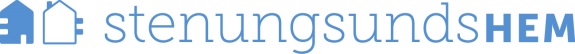 Stenungsundshem knackar dörr för miljön	Sortering av matavfall är en viktig insats för miljön. Vi på Stenungsundshem vill att det ska vara så lätt som möjligt att sortera rätt. Därför knackar vi dörr hos hyresgästerna för att ge tips och råd om hur man gör.Att sortera ut matavfallet ger stora vinster för miljön. Istället för de stora mängder avfall som går till förbränning kan matrester bearbetas till bördig jord och kretsloppet sluts. Stenungsundshem har under flera år erbjudit hyresgästerna i de flesta bostadsområdena att sortera ut sitt matavfall. En plockanalys visade dock att utsorteringen kan bli bättre. Därför har Stenungsundshem nu anställt ”avfallsinformatörer” som går runt i bostadsområdena, knackar dörr och ger hyresgäster tips och råd om hur man sorterar ut sitt matavfall. Först ut är området Hasselbacken.-Det ska vara lätt att göra rätt, säger förvaltare Mats Samuelsson. Om man vet vad man kan lägga i den bruna påsen och i vilken behållare man slänger den blir det enklare att börja sortera ut matavfallet, menar han.Ett personligt möte där du kan fråga om hjälp, be om tips och råd och som kan berätta varför det är så viktigt att sortera ut matavfallet, är ofta mer värt än information på papper.-Vi blir väldigt väl bemötta i områdena, säger Susanne Sibinska Taieb som är en av avfallsinformatörerna. De flesta människor vill verkligen bidra till en bättre miljö och de ser att sortera ut sitt matavfall är ett bra sätt, fortsätter hon.Dörrknackningen ska följas upp med gårdsfikor i sommar, där temat är sortering av matavfall. Tillsammans med Stenungsunds kommun kommer vi på Stenungsundshem att visa upp behållare för matavfall, berätta om hur det funkar och utmana barnen med en sopsorteringstävling.  En ny plockanalys av soporna ska göras i Hasselbacken i höst, och förhoppningsvis kan den ge svar på om kampanjen gett resultat.
Kontaktpersoner Stenungsundshem
Linda Alexandersson, marknadschef, tel: 0303-68603, linda.alexandersson@stenungsundshem.se
Ulf Lindén, VD, tel: 0303-68602, ulf.linden@stenungsundshem.seStenungsundshem är Stenungsunds kommunalt ägda bostadsbolag. Vi äger och förvaltar ca 2000 lägenheter i olika områden för olika skeden av livet. Vi arbetar för kundnöjdhet genom omtanke, öppenhet och stolthet.
www.stenungsundshem.se